Central Australia Suggested Itineraries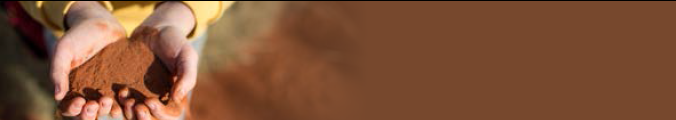 Sustainability and Culture of Alice Springs: 6 daysDay 1 - 2Meet your tour guide/driver and transfer to Earth Sanctuary where you'll camp overnight and learn about ecology, sustainability and culture in Central Australia. The team here will captivate your students with hands-on activities, and students will gain skills and understanding on what they can do to help reduce their carbon footprint.Day 3Depart Earth Sanctuary and head into Alice Springs to visit some iconic locations such as:Alice Springs Desert ParkAraluen Cultural PrecinctAlice Springs Telegraph StationStay in Alice Springs for the next two nights.Day 4-5Spend the next two days exploring the West MacDonnell Ranges with Bob Taylor of RT Tours Australia. Bob is an Aboriginal guide and chef. Visit fascinating gorges, chasms, waterholes and ochre pits where Aboriginal people have been sourcing their painting materials for centuries. The main focus points for this tour will be food, culture and country.Day 6Depart Alice Springs.Culture, Environment, History and Landscapes of Central Australia: 9 daysDay 1 - 2Meet your guide at Alice Springs and transfer to your accommodation for two nights. While in Alice Springs, plan a visit to the following attractions for an insight into the history, culture and landscape of this area:Alice Springs Desert ParkAlice Springs Telegraph StationDay 3 - 5Meet your new guide with SEIT Outback Australia and travel out to Kings Creek Station, where you'll stay for two nights. Take the breathtaking Kings Canyon Rim Walk early in the morning. Later, take a day trip to a local Aboriginal community and participate in a cultural learning session with some hands-on activities.Day 6 - 8Depart Kings Creek Station and head out to Cave Hill to learn about traditional Aboriginal people and how they live and share their Tjukurpa (creation) stories.Afterwards, continue onto Uluru and settle into your camp. Take a quick walk to view the sun setting behind Uluru, a magical experience for people of all ages.The next morning, take a sunrise camel ride. Camels played an important role in Australia's history, and Uluru Camel Tours offers interactive learning sessions specifically for students.For the remaining time here, travel around Uluru-Kata Tjuta National Park. Join in cultural activities at the town square, a dot painting and cultural session with Maruku Arts and walk around the base of Uluru and through the domes of Kata Tjuta guided by a Parks Australia ranger.Day 9Depart Uluru.
Cultural immersion tours For an in-depth cultural immersion program where students have access to Aboriginal communities, interaction with Aboriginal people and hands-on learning, we suggest the following operators:SEIT Outback AustraliaRT Tours AustraliaRemote Education ToursDarwin and the Top End Suggested Itineraries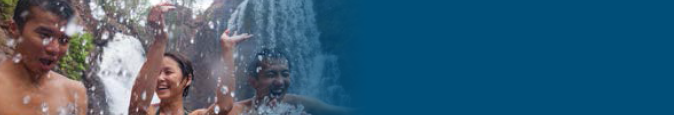 Environment, Culture and Sustainability in the Top End: 
8 days Day 1Arrive in Darwin and head to the Territory Wildlife Park with Offroad Dreaming. Explore the park for the rest of the day, before setting up camp for an overnight in the park. An exciting introduction to the flora and fauna of the Top End.Day 2 - 4Travel south to Katherine, where you'll stay for the next three nights camping at Nitmiluk National Park along the Katherine River. Join bush walks with a local park ranger, paddle a canoe in the Katherine River, join a gorge cruise with an Aboriginal guide and participate in cultural sessions.Day 5Before leaving Katherine, stop in to Top Didj for a cultural experience. Or visit a working outback station at Katherine Outback Experience.Head into Kakadu National Park and set up camp at the Cooinda Lodge campground.Day 6 - 7Spend the next two days exploring breathtaking Kakadu National Park. Join bushwalks to view Aboriginal art with a park ranger who will talk about the flora and fauna of this region, culture and sustainability. Take a Yellow Water Billabong cruise and visit the Warradjan Cultural Centre. Learn about Aboriginal culture and the importance of the land, rivers and billabongs for the local Aboriginal people of this area.Day 8Head back to Darwin, stopping off at Window on the Wetlands for one last outlook over the Top End landscape on the way. Depart Darwin.Darwin Experience: 6 days Day 1Arrive in Darwin, meet your guide and travel 20 minutes to Crocodylus Park for your first encounter with the saltwater crocodile. View these creatures up close and learn about their survival in this tropical environment. Day 2 - 4Today you'll experience Darwin's WWII history on an interpretive guided tour of the Darwin Military Museum. Afterwards, board a Sea Darwin cruise around Darwin Harbour for a different perspective. Continuing on with the marine theme, hang around for a night tour of Indo-Pacific Marine before enjoying dinner on Darwin's famous Stokes Hill Wharf.Day 3 - 5Head out of Darwin today, stopping off at Pudukul for an Aboriginal cultural experience. A little further down the road you'll come to your camp for the next three days. Camp Wallaroo is a hands-on, team building, fun learning experience for students of all ages where you'll abseil, climb, hike, bike ride and generally enjoy the outdoors.Day 6Depart Camp Wallaroo and head back to Darwin. Interesting attractions here are the Museum and Art Gallery of the Northern Territory, Fannie Bay Gaol and the Darwin Waterfront Precinct.Cultural immersion toursFor an in-depth cultural immersion program where students have access to Aboriginal land, interaction with Aboriginal people and hands-on learning, we suggest the following operators:Lirrwi TourismPudukul Aboriginal Tours